Ochrona  przyrody  w  PolsceDzisiaj  zapoznamy  się  ze  sposobami  ochrony  przyrody  w  Polsce,                                      a więc z tworzeniem  parków  narodowych, parków krajobrazowych                      i rezerwatów  przyrody . Dowiemy  się  też jak  dbać o pomniki                                        przyrody  i  jak  zachować  się  w  miejscach  objętych  ochroną.                                                  Poczytamy  i  pokolorujemy  komiksy  z  Jackiem  i  Wackiem.                                                                    Będziemy  wyszukiwać  na  mapie Polski  parków  narodowych.                                         Poznamy  rośliny   i  zwierzęta  chronione  w  naszym  kraju.                                           Będziemy  rysować  po  śladzie  sylwetkę  zwierzęcia, które  jest                                          symbolem  ochrony  przyrody  w  Polsce.                                                                                          Wykonamy  ciekawe  ćwiczenia, rebusy  oraz  zielone  zadania                                                                                                                                                  matematyczne.                                                                                                                   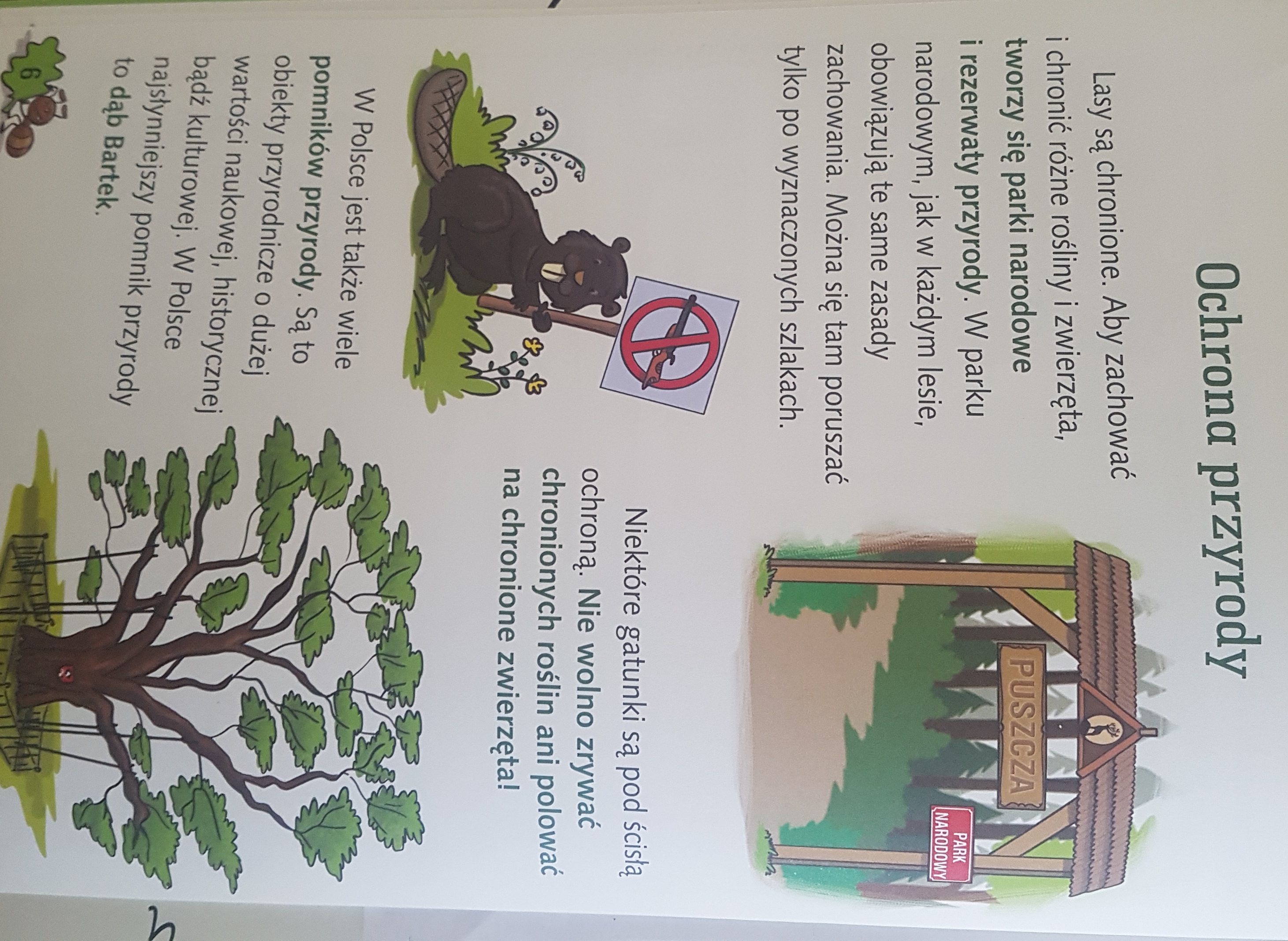 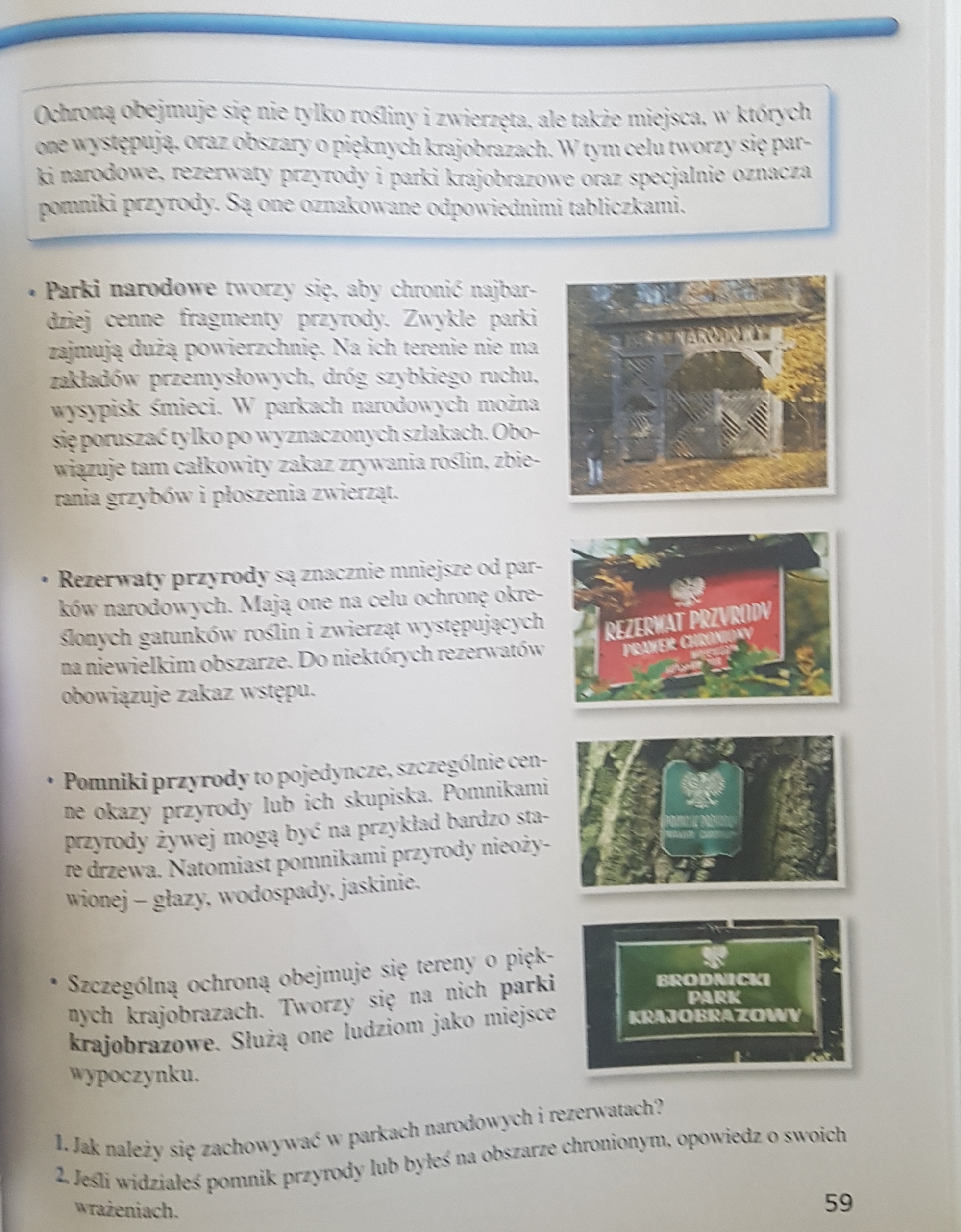 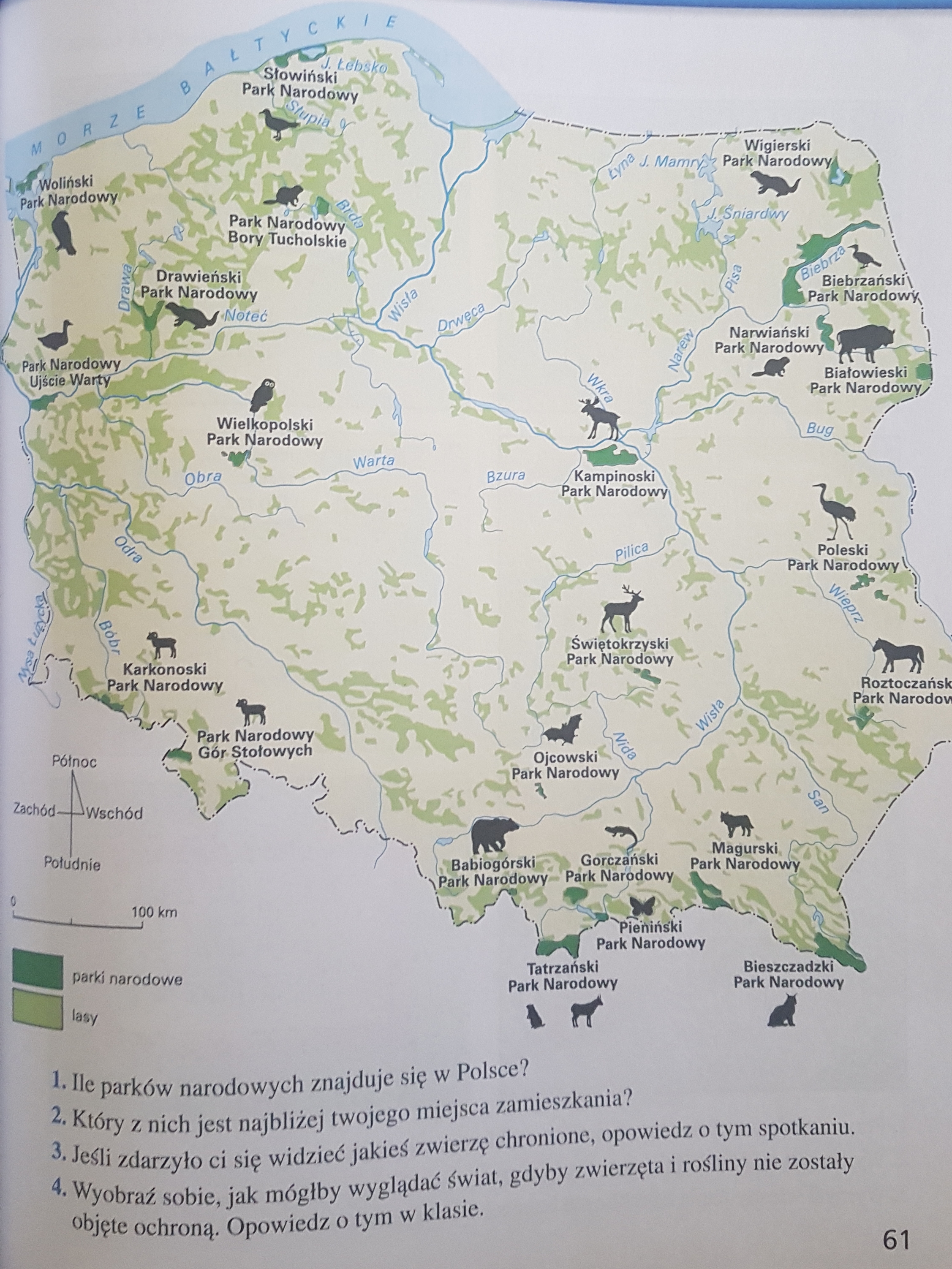 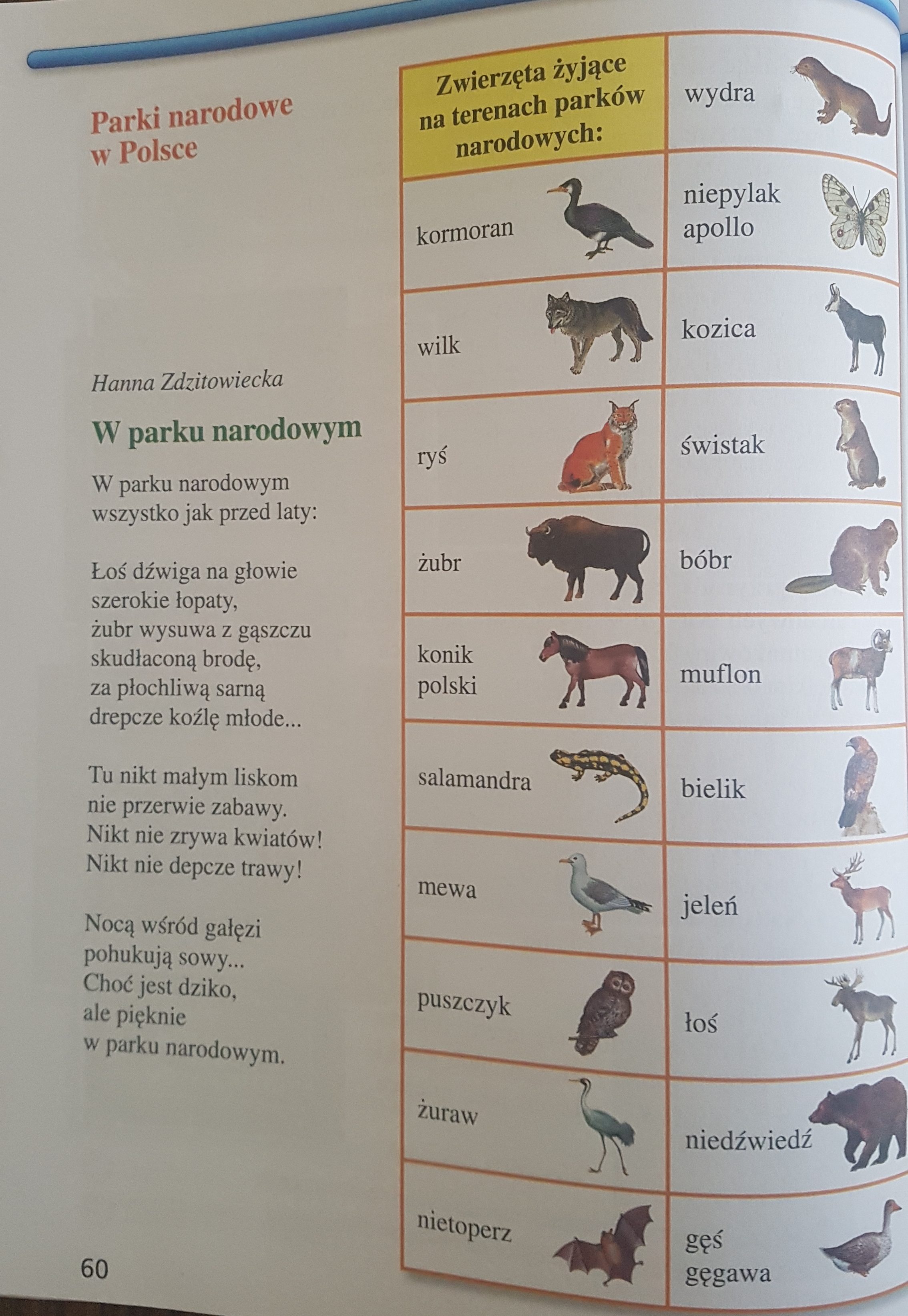 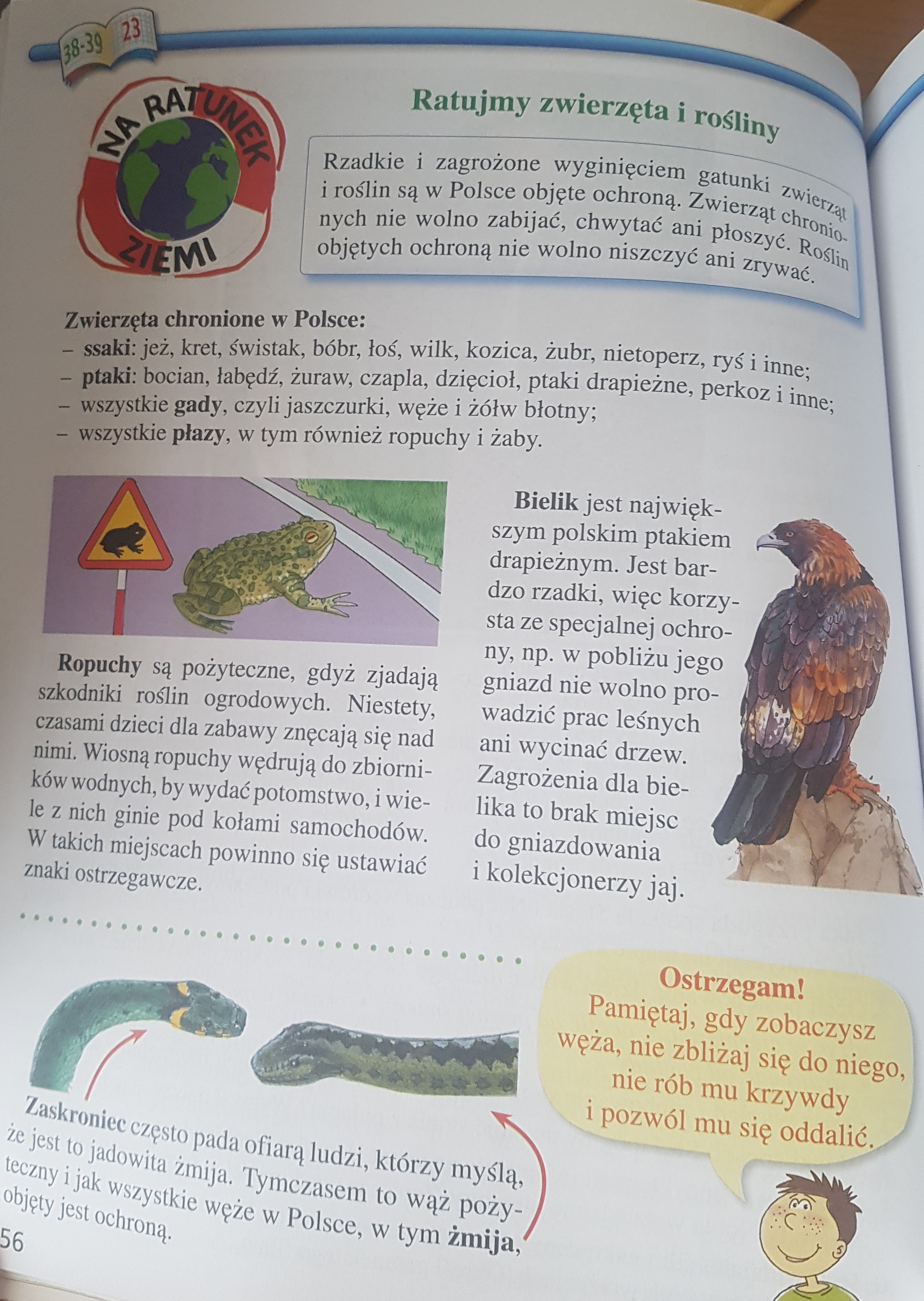 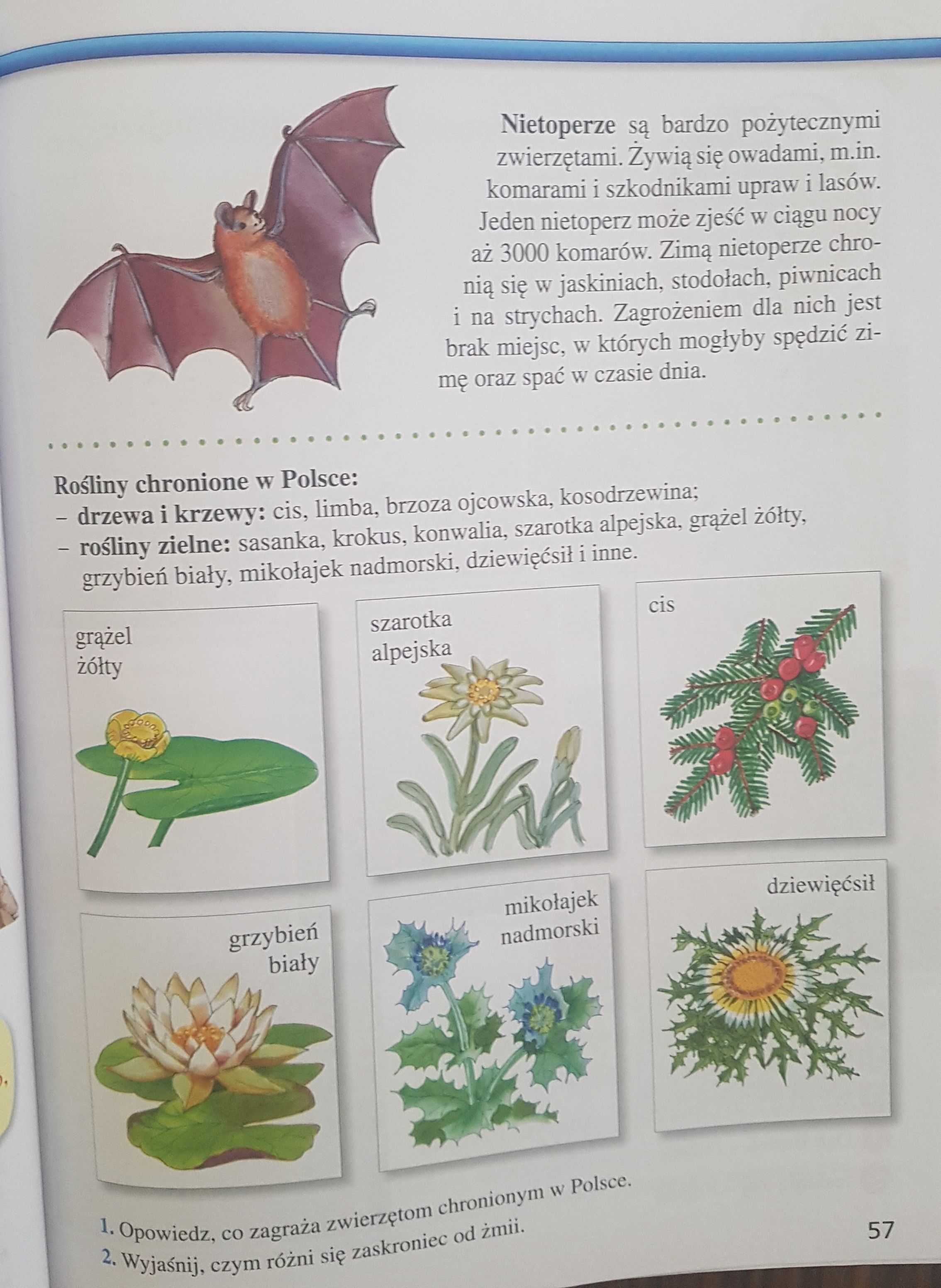 